The School District must maintain a copy of this form in its records for program monitoring review/also provide a copy to the Pennsylvania Department of Education via EGRANTS upload with Consolidated Application*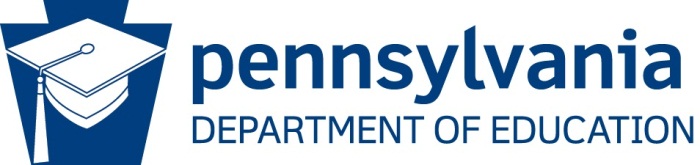 Affirmation of Consultation with 
Private School OfficialsThe goal of reaching agreement between an LEA and appropriate private school officials is grounded in timely, meaningful, and open communication between the LEA and the private school officials on key issues that are relevant to the equitable participation of eligible private school students, teachers and other education personnel, and families in ESEA programs. LEA InformationName of LEA:Name of Superintendent/LEA Authorized Representative:Telephone Number: 	Email Address:Private (Nonpublic) School InformationName of Private School:Private School Authorized Representative:Telephone Number: 	Email Address:Consultation must cover the following topics: How the children’s needs will be identified; What services will be offered; How, where, and by whom the services will be provided; How the services will be academically assessed and how the results of that assessment will be used to improve those services; The size and scope of the equitable services to be provided to the eligible private school children, and the proportion of funds that is allocated for such services, and how the proportion of funds allocated for equitable services is determined; The method or sources of data that are used to determine the number of children from low-income families in participating school attendance areas who attend private schools; How and when the school district will make decisions about the delivery of services to such children, including a thorough consideration and analysis of the views of the private school officials on the provision of services through a contract with potential third-party providers; How, if the school district disagrees with the views of the private school officials on the provision of services through a contract, the district will provide in writing to such private school officials an analysis of the reasons why it has chosen not to use a contractor; Whether the school district shall provide services directly or through a separate government agency, consortium, entity, or third-party contractor; Whether to provide equitable services to eligible private school children by combining the funds generated by private school children into one or more pools of funds; When, including the approximate time of day, services will be provided; and Whether to provide services to eligible private school children by consolidating and using funds in coordination with eligible funds available for services to private school children under programs covered by Section 8501(b)(1). Total carryover funds available for the provision of equitable services under the respective program(s) and in determining how carryover funds will be used, the LEA must consult with the appropriate private school officials . (ESEA sections 1117(b) and 8501(c)). Before an LEA may transfer funds from a program subject to equitable services requirements, it must engage in timely and meaningful consultation (ESEA section 5103(e)(2).) The goal of consultation is agreement between the LEA and appropriate private school officials on how to provide equitable and effective programs for eligible private school children (ESEA sections 1117(b)(1) and 8501(c)(1),(5)).By signing this form, you affirm the following: We agree timely and meaningful consultation occurred prior to the district making any decisions which affected the participation of eligible private school students in the program. We agree we have participated in meaningful and timely discussion on each Title program and have chosen to participate in the program(s) marked below. We agree timely and meaningful consultation shall continue throughout implementation and assessment of services provided under these Title programs throughout the duration of the school year. Private School Participation by Title ProgramCheck off to indicate nonpublic school program participation as applicable.	Title I Part A 		Title II Part A 		Title III 		Title IV (SSAEG)
LEA Authorized Representative Signature	DatePrivate School Authorized Representative Signature	Date(Check box/sign below ONLY if in disagreement with the LEA)	By checking this box and signing within you are indicating that you believe the timely and meaningful consultation HAS NOT occurred or the program design is not equitable with respect to eligible nonpublic school children.Private School Authorized Representative Signature	DateThe results of agreement following consultation must be * transmitted to the SEA’s equitable services ombudsman (ESEA section 1117)(b)(1).)